OBRAZAC  3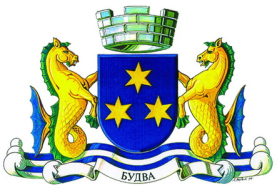 OPŠTINA BUDVABroj iz evidencije postupaka javnih nabavki: 01-3202/6Redni broj iz Plana javnih nabavki : 243Budva, 02.10.2019. godineNa onovu člana 54 stav 1 Zakona o javnim nabavkama  („Službeni list CG“, br. 42/11, 57/14, 28/15 i 42/17) Opština Budva objavljuje na Portalu javnih nabavkiTENDERSKU DOKUMENTACIJUZA OTVORENI POSTUPAK JAVNE NABAVKE NABAVKA I MONTAŽA DIZEL ELEKTRIČNOG AGREGATA ZA OBJEKAT OPŠTINE BUDVASADRŽAJ TENDERSKE DOKUMENTACIJEPOZIV ZA JAVNO NADMETANJE U OTVORENOM POSTUPKU JAVNE NABAVKE	3TEHNIČKE KARAKTERISTIKE ILI SPECIFIKACIJE PREDMETA JAVNE NABAVKE, ODNOSNO PREDMJER RADOVA	8IZJAVA NARUČIOCA DA ĆE UREDNO IZMIRIVATI OBAVEZE PREMA IZABRANOM PONUĐAČU	11IZJAVA NARUČIOCA (OVLAŠĆENO LICE, SLUŽBENIK ZA JAVNE NABAVKE I LICA KOJA SU UČESTVOVALA U PLANIRANJU JAVNE NABAVKE) O NEPOSTOJANJU SUKOBA INTERESA 	12IZJAVA NARUČIOCA (ČLANOVA KOMISIJE ZA OTVARANJE I VREDNOVANJE PONUDE I LICA KOJA SU UČESTVOVALA U PRIPREMANJU TENDERSKE DOKUMENTACIJE) O NEPOSTOJANJU SUKOBA INTERESA	13METODOLOGIJA NAČINA VREDNOVANJA PONUDA PO KRITERIJUMU I PODKRITERIJUMIMA	14OBRAZAC PONUDE SA OBRASCIMA KOJE PRIPREMA PONUĐAČ	15NASLOVNA STRANA PONUDE	16SADRŽAJ PONUDE………………………………………………………………….17PODACI O PONUDI I PONUĐAČU…………………………………………………….18FINANSIJSKI DIO PONUDE………………………………………………..24IZJAVA O NEPOSTOJANJU SUKOBA INTERESA NA STRANI PONUĐAČA,PODNOSIOCA ZAJEDNIČKE PONUDE, PODIZVOĐAČA /PODUGOVARAČA…………………………………………………………….25DOKAZI O ISPUNJENOSTI OBAVEZNIH USLOVA ZA UČEŠĆE U POSTUPKU JAVNOG NADMETANJA	26DOKAZI ZA ISPUNJAVANJE USLOVA STRUČNO-TEHNIČKE I KADROVSKE OSPOSOBLJENOSTI …………………………………………………27NACRT UGOVORA O JAVNOJ NABAVCI	32UPUTSTVO PONUĐAČIMA ZA SAČINJAVANJE I PODNOŠENJE PONUDE	36OVLAŠĆENJE ZA ZASTUPANJE I UČESTVOVANJE U POSTUPKU JAVNOG OTVARANJA PONUDA	42UPUTSTVO O PRAVNOM SREDSTVU	43POZIV ZA JAVNO NADMETANJE U OTVORENOM POSTUPKU JAVNE NABAVKEI   Podaci o naručiocuII Vrsta postupka- otvoreni postupak.III  Predmet javne nabavkeVrsta predmeta javne nabavke RobeOpis predmeta javne nabavkeNabavka i montaža dizel električnog agregata za zgradu Opštine Budva. Jedinstveni rječnik javnih nabavkiIV  Zaključivanje okvirnog sporazumaZaključiće se okvirni sporazum: neV Način određivanja predmeta i procijenjena vrijednost javne nabavke:Procijenjena vrijednost predmeta nabavke bez zaključivanja okvirnog sporazumaPredmet javne nabavke se nabavlja: kao cjelina, procijenjene vrijednosti sa uračunatim PDV-om 40.000,00 €.VI Mogućnost podnošenja alternativnih ponuda neVII Uslovi za učešće u postupku javne nabavkea) Obavezni usloviU postupku javne nabavke može da učestvuje samo ponuđač koji:1) je upisan u registar kod organa nadležnog za registraciju privrednih subjekata;2) je uredno izvršio sve obaveze po osnovu poreza i doprinosa u skladu sa zakonom, odnosno propisima države u kojoj ima sjedište;3) dokaže da on odnosno njegov zakonski zastupnik nije pravosnažno osuđivan za neko od krivičnih djela organizovanog kriminala sa elementima korupcije, pranja novca i prevare;4) ima dozvolu, licencu, odobrenje ili drugi akt za obavljanje djelatnosti koja je predmet javne nabavke, ukoliko je propisan posebnim zakonom.Dokazivanje ispunjenosti obaveznih uslovaIspunjenost obaveznih uslova dokazuje se dostavljanjem:1) dokaza o registraciji kod organa nadležnog za registraciju privrednih subjekata sa podacima o ovlašćenim licima ponuđača;2) dokaza izdatog od organa nadležnog za poslove poreza da su uredno prijavljene, obračunate i izvršene sve obaveze po osnovu poreza i doprinosa do 90 dana prije dana javnog otvaranja ponuda, u skladu sa propisima Crne Gore, odnosno propisima države u kojoj ponuđač ima sjedište;3) dokaza nadležnog organa izdatog na osnovu kaznene evidencije, koji ne smije biti stariji od šest mjeseci do dana javnog otvaranja ponuda;4) dokaza o posjedovanju važeće dozvole, licence, odobrenja, odnosno drugog akta izdatog od nadležnog organa i to:b) Fakultativni uslovib1) ekonomsko-finansijska sposobnostNe zahtjeva se.b2) Stručno-tehnička i kadrovska osposobljenost Ispunjenost uslova stručno - tehničke i kadrovske osposobljenosti u postupku javne nabavke roba dokazuje se dostavljanjem sljedecih dokaza: liste isporuka i ugradnje izvršenih u posljednje dvije godine, za agregate iste i veće snage, sa vrijednostima, datumima i primaocima, uz dostavljanje potvrda izvršenih isporuka izdatih od kupca ili, ukoliko se potvrde ne mogu obezbijediti, iz razloga koji nijesu izazvani krivicom ponuđača, samo izjava ponuđača o izvršenim isporukama sa navođenjem razloga iz kojih ne mogu dostaviti potvrde.  opisa tehničke opremljenosti,  izjave o angažovanom tehničkom osoblju i drugim stručnjacima i načinu njihovog angažovanja i osiguranju odgovarajućih radnih uslova; izjave o namjeri i predmetu podugovaranja sa spiskom podugovarača, odnosno podizvođača sa bližim podacima (naziv, adresa, procentualno učešće i slično).VIII  Rok važenja ponudePeriod važenja ponude je 60 dana od dana javnog otvaranja ponuda.IX Garancija ponude daPonuđač je dužan dostaviti bezuslovnu i na prvi poziv naplativu garanciju ponude u iznosu od 2 % procijenjene vrijednosti javne nabavke, kao garanciju ostajanja u obavezi prema ponudi u periodu važenja ponude i 7 (sedam) dana nakon isteka važenja ponude.X  Rok i mjesto izvršenja ugovoraa) Rok izvršenja ugovora je 60 dana od dana zaključivanja ugovora.           b) Mjesto izvršenja ugovora je Budva.XI Jezik ponude: crnogorski jezik i drugi jezik koji je u službenoj upotrebi u Crnoj Gori, u skladu sa Ustavom i zakonomXII  Kriterijum za izbor najpovoljnije ponude: najniža ponuđena cijena  		           		           		  Broj bodova   60 kvalitet                                                                                                          Broj bodova  40               XIII Vrijeme i mjesto podnošenja ponuda i javnog otvaranja ponudaPonude se predaju  radnim danima od 10:00 do 12:00 sati, zaključno sa 11.11.2019. godine do 09.00 h. Ponude se mogu predati:neposrednom predajom na arhivi naručioca na adresi Opština Budva, ulica Trg Sunca  br.3..preporučenom pošiljkom sa povratnicom na adresi Opština Budva, ulica Trg Sunca  br.3.Javno otvaranje ponuda, kome mogu prisustvovati ovlašćeni predstavnici ponuđača sa priloženim punomoćjem potpisanim od strane ovlašćenog lica, održaće se dana  11.11.2019. godine u 09.30h.XIV Rok za donošenje odluke o izboru najpovoljnije ponude Odluka o izboru najpovoljnije ponude donijeće se u roku od 60 dana od dana javnog otvaranja ponuda.XV Drugi podaci i uslovi od značaja za sprovodjenje postupka javne nabavkeRok i način plaćanjaRok plaćanja je: 20 dana po uredno dostavljenoj fakturi za isporučenu i ugrađenu robu..Način plaćanja je: virmanski.Sredstva finansijskog obezbjeđenja ugovora o javnoj nabavciPonuđač čija ponuda bude izabrana kao najpovoljnija je dužan da prije zaključivanja ugovora o javnoj nabavci dostavi naručiocu: garanciju za dobro izvršenje ugovora u iznosu od 5% od vrijednosti ugovora sa rokom važnosti 30 ( trideset ) dana dužim od ugovorenog roka.Obaveza imenovanja U skladu sa članom 123 stav 3, stav 4 Zakona o planiranju prostora i izgradnji objekata, ponuđač je dužan da imenuje ovlašćenog inženjera koji će rukovoditi građenjem objekata u cjelini i ovlašćene inženjere za:  Izvođenje i projektovanje građevinskih i građevinsko zanatskih radova smjer konstruktivniIzvođenje i projektovanje elektro instalacija jake struje. Podaci o licima iz prethodnog stava upisuju se u izjavi o obrazovnim i profesionalnim kvalifikacijama ponuđača, kvalifikacijama rukovodećih lica i posebno kvalifikacijama lica koja su odgovorna za isporuku i ugradnju predmetnih roba.U izjavi o obrazovnim i profesionalnim kvalifikacijama ponuđača, kvalifikacijama rukovodećih lica i posebno kvalifikacijama lica koja su odgovorna za isporuku i ugradnju predmetnih roba, osim navedenih i rukovodećih lica, nije potrebno navoditi još neka druga lica.TEHNIČKE KARAKTERISTIKE ILI SPECIFIKACIJE PREDMETA JAVNE NABAVKE, ODNOSNO PREDMJER RADOVA  Garantni rok: 2 (dvije ) godine i počinje teći od dana kada je potpisan ili se smatra potpisanim Zapisnik o kvalitativnom i kvantitativnom prijemu opreme od strane naručioca. Garancije kvaliteta:Ponuđač je dužan da dostavi sljedeće:- dokaz da je ponuđač, kao pravno lice, sertifikovan od strane proizvođača opreme zaovlašćenog zastupnika i servisera ponuđenih dizel elektro agregata u Crnoj Gori- dokaz da ponuđač ima zaposlena na neodređeno vrijeme minimalno 2 (dva ) obučena i sertifikovana , od strane proizvođača, servisera. Kao dokaz ponuditi izvod iz poreske uprave i kopiju radne knjižice - izjava o obezbijeđenosti rezervnih djelova za nuđeni agregat u trajanju od min. 10 godina- izjavu kojom garantuje da je vrijeme odziva za popravku dizel elektro agregata 6 sati po prijavi kvara. Ponuđač snosi troškove naknade korišćenja patenata i odgovoran je za povredu zaštićenihprava intelektualne svojine trećih lica.IZJAVA NARUČIOCA DA ĆE UREDNO IZMIRIVATI OBAVEZE PREMA IZABRANOM PONUĐAČUOPŠTINA BUDVA Broj: 01-3202/2Budva, 30.09.2019. godineU skladu sa članom 49 stav 1 tačka 3 Zakona o javnim nabavkama („Službeni list CG”, br.42/11, 57/14, 28/15 i 42/17)  Predsjednik Opštine Budva, Dragan  Krapović, kao ovlašćeno lice Opštine Budva, dajeI z j a v uDa će Opština Budva, shodno Ugovoru za nabavku roba – nabavka i montaža dizel električnog agregata za objekat Opštine Budva, uredno vršiti plaćanja preuzetih obaveza, po utvrđenoj dinamici.                                                                PREDSJEDNIK                                                                Marko Carević                                                                                                       ___________________IZJAVA NARUČIOCA (OVLAŠĆENO LICE, SLUŽBENIK ZA JAVNE NABAVKE I LICA KOJA SU UČESTVOVALA U PLANIRANJU JAVNE NABAVKE) O NEPOSTOJANJU SUKOBA INTERESA OPŠTINA BUDVA Broj: 01-3202/3Budva, 30.09.2019. godineU skladu sa članom 16 stav 5 Zakona o javnim nabavkama („Službeni list CG”, br.42/11, 57/14, 28/15 i 42/17) Izjavljujemda u postupku javne nabavke iz Plana javnih nabavki, Amandman II za 2019.godinu, broj: 01-299/3 od 11.06.2019. godine, za nabavku roba – nabavka i montaža dizel električnog agregata za objekat Opštine Budva , nisam u sukobu interesa u smislu člana 16 stav 4  Zakona o javnim nabavkama i da ne postoji ekonomski i drugi lični interes koji može kompromitovati moju objektivnost i nepristrasnost u ovom postupku javne nabavke.Ovlašćeno lice naručioca: Marko Carević, predsjednik ______________________                                Službenik za javne nabavke: Tanja Simićević, dipl. pravnik _______________________Lice koje je učestvovalo u planiranju  javne nabavke, 
Sekretar Sekretarijata za lokalnu samoupravu, mr Milijana Vukotić Jelušić_____________________IZJAVA NARUČIOCA (ČLANOVA KOMISIJE ZA OTVARANJE I VREDNOVANJE PONUDE I LICA KOJA SU UČESTVOVALA U PRIPREMANJU TENDERSKE DOKUMENTACIJE) O NEPOSTOJANJU SUKOBA INTERESAOPŠTINA BUDVA Broj: 3202/4Budva, 30.09.2019. godineU skladu sa članom 16 stav 5 Zakona o javnim nabavkama („Službeni list CG”, br.42/11, 57/14, 28/15 i 42/17) Izjavljujemda u postupku javne nabavke iz Plana javnih nabavki, Amandman II za 2019. godinu broj: 01-299/3 od 11.06.2019. godine, za nabavku roba – nabavka i montaža dizel električnog agregata za objekat Opštine Budva, nisam u sukobu interesa u smislu člana 16 stav 4  Zakona o javnim nabavkama i da ne postoji ekonomski i drugi lični interes koji može kompromitovati moju objektivnost i nepristrasnost u ovom postupku javne nabavke.Predsjednik komisije za otvaranje i vrednovanje ponuda,  Tanja Simićević, dipl. pravnik,                                      ___________________                                 . Član komisije za otvaranje i vrednovanje ponuda, Zdravko Dragaš, dipl.el.ing.     _________________           Član komisije za otvaranje i vrednovanje ponuda, Bojana Rajković, dipl. pravnik,                                                                                                   Službenik za Javne nabavke_________________Član komisije za otvaranje i vrednovanje ponuda,  Mihailo Bulatović, el. Ing.,                                       ___________________Član komisije za otvaranje i vrednovanje ponuda, Vesna Pejović, dipl. ekonomista,                                       ___________________METODOLOGIJA NAČINA VREDNOVANJA PONUDA PO KRITERIJUMU I PODKRITERIJUMIMA◻ Vrednovanje ponuda po kriterijumu ekonomski najpovoljnija ponuda vršiće se na sljedeći način:Podkriterijum najniža ponuđena cijena, maksimalan broj bodova 60, vrednovaće se na sljedeći način:Za izbor najpovoljnije ponude primjenom podkriterijuma najniža ponuđena cijena, kao osnova za vrednovanje uzimaju se ponuđene cijene, date od strane ponuđača čije su ponude ispravne. Maksimalan broj bodova po ovom podkriterijumu dodjeljuje se ponuđaču koji je ponudio najnižu cijenu, dok se bodovi ostalim ponuđačima, po ovom podkriterijumu, dodjeljuju proporcionalno u odnosu na najnižu ponuđenu cijenu po formuli:                               Najniža ponudjena cijena     Broj bodova =  ____________________    x broj bodova (60 bodova)                                       ponudjena cijena -Podkriterijum kvalitet, maksimalan broj bodova 40, vrednovaće se na sljedeći način:Podkriterijum kvalitet za izbor najpovoljnije ponude za izvođenje radova iskazuje se kroz:Reference ponuđača  za isporučene i ugrađene agregate istih ili sličnih karakteristika (iste ili veće snage) od traženog u poslednje 2 godine, sa potvrdama investitora, 40 bodovaMaksimalni broj bodova dobija ponuda ponuđača koji ima najveći broj potvrđenih referenci za isporuku i ugradnju agregate istih ili sličnih karakteristika (iste ili veće snage) od traženog, u poslednje 2 godine, a ostale ponude dobijaju proporcionalno broj bodova po formuli:                                   Broj potvrđenih referenci                                   ____________________    x broj bodova (40 bodova)   Broj bodova =       najveći broj potvrđenih referenci   Reference ponuđača se dokazuju dostavljanjem potvrde od strane investitora  koja sadrži broj ugovora, vrijednost isporučene robe, karakteristike robe, način učešća ponuđača u realizaciji tog projekta i konstataciju da je isporuku i ugradnju izveo kvalitetno u skladu sa važećim propisima i standardima  uz poštovanje ugovorenog roka za isporuku i ugradnju roba. Bodovaće se samo orginalne potvrde od investitora, sa svim traženim podacima.U reference ponuđača uračunavaju se reference podizvođača koji je kao ponuđač vršio isporuku i ugradnju predmetne robe. OBRAZAC PONUDE SA OBRASCIMA KOJE PRIPREMA PONUĐAČNASLOVNA STRANA PONUDE(naziv ponuđača)		podnosi  (naziv naručioca) 		PONUDUpo Tenderskoj dokumentaciji broj 01-3202/6 od  01.10.2019. godine za nabavku:  nabavka i montaža dizel električnog agregata za objekat Opštine u Budvi Predmet nabavke u cjelostiSADRŽAJ PONUDENaslovna strana ponudeSadržaj ponude Popunjeni podaci o ponudi i ponuđačuUgovor o zajedničkom nastupanju u slučaju zajedničke ponudePopunjen obrazac finansijskog dijela ponudeIzjava/e o postojanju ili nepostojanju sukoba interesa kod ponuđača, podnosioca zajedničke ponude, podizvođača ili podugovaračaDokazi za dokazivanje ispunjenosti obaveznih uslova za učešće u postupku javnog nadmetanjaDokazi za ispunjavanje uslova stručno-tehničke i kadrovske osposobljenostiPotpisan Nacrt ugovora o javnoj nabavciGarancija PonudeOstala dokumentacija (katalozi, fotografije, publikacije i slično)PODACI O PONUDI I PONUĐAČU  Ponuda se podnosikao:Samostalna ponudaSamostalna ponuda sa podizvođačem/podugovaračemZajednička ponudaZajednička ponuda sa  podizvođačem/podugovaračemPodaci o podnosiocu samostalne ponude:Podaci o podugovaraču /podizvođaču u okviru samostalne ponudePodaci o podnosiocu zajedničke ponudePodaci o nosiocu zajedničke ponude:Podaci o članu zajedničke ponude:Podaci o podugovaraču /podizvođaču u okviru zajedničke ponudeFINANSIJSKI DIO PONUDEUslovi ponude:Ovlašćeno lice ponuđača  ___________________________(ime, prezime i funkcija)___________________________(potpis)						M.P.IZJAVA O NEPOSTOJANJU SUKOBA INTERESA NA STRANI PONUĐAČA,PODNOSIOCA ZAJEDNIČKE PONUDE, PODIZVOĐAČA /PODUGOVARAČA (ponuđač)	Broj: ________________Mjesto i datum: _________________Ovlašćeno lice ponuđača/člana zajedničke ponude, podizvođača / podugovarača
       (ime i prezime i radno mjesto)     , u skladu sa članom 17 stav 3 Zakona o javnim nabavkama („Službeni list CG“, br. 42/11, 57/14, 28/15 i 42/17) dajeIzjavuda nije u sukobu interesa sa licima naručioca navedenim u izjavama o nepostojanju sukoba interesa na strani naručioca, koje su sastavni dio predmetne Tenderske dokumentacije broj ___ od ________ godine za nabavku 	(opis predmeta)        , u smislu člana 17 stav 1 Zakona o javnim nabavkama i da ne postoje razlozi za sukob interesa na strani ovog ponuđača, u smislu člana 17 stav 2 istog zakona.Ovlašćeno lice ponuđača___________________________(ime, prezime i funkcija)___________________________(potpis)						M.P.DOKAZI O ISPUNJENOSTI OBAVEZNIH USLOVA ZA UČEŠĆE U POSTUPKU JAVNOG NADMETANJADostaviti:- dokaz o registraciji izdatog od organa nadležnog za registraciju privrednih subjekata sa podacima o ovlašćenim licima ponuđača;- dokaz izdat od organa nadležnog za poslove poreza (državne i lokalne uprave) da su uredno prijavljene, obračunate i izvršene sve obaveze po osnovu poreza i doprinosa do 90 dana prije dana javnog otvaranja ponuda, u skladu sa propisima Crne Gore, odnosno propisima države u kojoj ponuđač ima sjedište;- dokaz nadležnog organa izdatog na osnovu kaznene evidencije, koji ne smije biti stariji od šest mjeseci do dana javnog otvaranja ponuda, da ponuđač, odnosno njegov zakonski zastupnik nije pravosnažno osuđivan za neko od krivičnih djela organizovanog kriminala sa elementima korupcije, pranja novca i prevare;- dokaz o posjedovanju važeće dozvole, licence, odobrenja, odnosno drugog akta izdatog od nadležnog organa i to:Ponuđač je u predmetnom postupku javne nabavke, dužan da dostavi dokaze za privredno društvo, pravno lice, odnosno preduzetnika, da posjeduje licencu za:Projektanta i izvođača radova za obavljanje djelatnosti izrade tehničke dokumentacije i građenje objekata Ponuđač je u predmetnom postupku javne nabavke, dužan da dostavi dokaze za privredno društvo, pravno lice, odnosno preduzetnika, ima zaposlenog iženjera za:Izvođenje i projektovanje elektro instalacija jake struje. DOKAZI O ISPUNJAVANJU USLOVA STRUČNO-TEHNIČKE I KADROVSKE OSPOSOBLJENOSTIDostaviti: liste glavnih isporuka izvršenih u posljednje dvije godine, sa vrijednostima, datumima i primaocima, uz dostavljanje potvrda izvršenih isporuka izdatih od kupca ili, ukoliko se potvrde ne mogu obezbijediti, iz razloga koji nijesu izazvani krivicom ponuđača, samo izjava ponuđača o izvršenim isporukama sa navođenjem razloga iz kojih ne mogu dostaviti potvrde; opisa tehničke opremljenosti,  izjave o angažovanom tehničkom osoblju i drugim stručnjacima i načinu njihovog angažovanja i osiguranju odgovarajućih radnih uslova; drugih uvjerenja, sertifikata (potvrda) koji su izdati od organa ili tijela za ocjenu usaglašenosti čija je kompetentnost priznata, a kojima se jasno utvrđenim referentnim navođenjem odgovarajućih specifikacija ili standarda potvrđuje podobnost roba: izjave o namjeri i predmetu podugovaranja sa spiskom podugovarača, odnosno podizvođača sa bližim podacima (naziv, adresa, procentualno učešće i slično).OBRAZAC  R1LISTA GLAVNIH ISPORUKA ROBA U POSLJEDNJE DVIJE GODINESastavni dio Liste glavnih isporuka roba u posljednje dvije godine su  potvrde o izvršenim isporukama izdatim od kupaca ili ukoliko se potvrde ne mogu obezbijediti iz razloga koji nijesu izazvani krivicom ponuđača, samo izjava ponuđača o izvršenim isporukama sa navođenjem razloga iz kojih ne mogu dostaviti potvrde. Naručilac može da provjeri istinitost podataka navedenih u potvrdi odnosno izjavi.Ovlašćeno lice ponuđača  ___________________________(ime, prezime i funkcija)___________________________(potpis)						M.P.OBRAZAC  R2OBRAZAC IR3OBRAZAC IR8NACRT UGOVORA O JAVNOJ NABAVCI Ovaj ugovor zaključen je  između:Naručioca: OPŠTINA BUDVA sa sjedištem u Budvi, ulica Trg Sunca 3, PIB: 02005409, Matični broj: 02005409, Broj računa: 510-9786-73, Naziv banke: Crnogorska komercijalna banka ad, Podgorica, filijala Budva,  koju zastupa Dragan Krapović, predsjednik  (u daljem tekstu: Naručilac)iPonuđača ______________________ sa sjedištem u ________________, ulica____________, Broj računa: ______________________, Naziv banke: ________________________, koga zastupa _____________, (u daljem tekstu:  Ponuđač).PRAVNI OSNOV UGOVORA:Pravni osnov ugovora je Tenderska dokumentacija br. 01-3202/6 od 01.10.2019. za nabavku  i montažu dizel električnog agregata za objekat Opštine u Budvi, broj i datum Odluke o izboru najpovoljnije ponude: _____________________; Ponuda ponuđača    (naziv ponuđača)    broj ______ od _________________________.PREDMETČlan 1Predmet ovog ugovora je nabavka i montaža dizel električnog agregata za potrebe objekta Opštine u Budvi prema Tenderskoj dokumentaciji za otvoreni postupak javne nabavke broj 01-3202/6 od 01.10.2019. godine, Odluci o izboru najpovoljnije ponude broj _______ od ______ godine i prema Ponudi Ponuđača broj ______________ koja je sastavni dio ovog ugovora.Član 2Ponuđač se obavezuje da će predmet nabavke iz člana 1. ovog ugovora, izvršiti u svemu prema  prihvaćenoj Ponudi, a Naručilac da će isplatiti Ponuđaču ugovorenu cijenu.CIJENA I NAČIN PLAĆANJAČlan 3Ukupna vrijednost robe, prema prihvaćenoj ponudi br. ______ od _______ godine iznosi______ eura bez uračunatog PDV-a odnosno ________ sa uračunatim PDV-om.Ugovorena cijena je fiksna i ne podliježe nikakvoj promjeni do konačne realizacije ovogUgovora.Ugovorene strane saglasne su da će Naručilac isplatiti ugovorenu cijenu u roku od 20 dana oddana uredno dostavljene fakture.ROK I DINAMIKAČlan 4Rok za izvršenje je 60 dana od dana zaključenja ugovora.UGOVORNA KAZNA Član 5Ukoliko Ponuđač  ne isporuči i ne montira robu u ugovorenom roku, iz razloga za koji je onodgovoran, platiće Naručiocu ugovorenu kaznu, obračunatu na vrijednost robe koja nijeisporučena i/ili ugrađena.Ugovorna kazna se obračunava od prvog dana poslije isteka ugovorenog roka isporuke imontaže i iznosi za svaki dan zakašnjenja 2‰.Ukupan iznos ugovorene kazne ne može preći 5% vrijednosti robe na koju se odnosi, u komslučaju se ugovor raskida po automatizmu, zbog neispunjenja, uz primjenu pravila o naknadištete.PREUZIMANJE OPREMEČlan 6Preuzimanje montirane opreme će se vršiti na mjestu isporuke, na lokaciji objekat Opštine Budva, a isti će se smatrati završenim nakon potpisivanja Zapisnika o kvalitativnom i kvantitativnom prijemu opreme.Naručilac se obavezuje da u roku ne dužem od sedam dana od dana prijema montirane opreme izvrši kvantitativno-kvalitativni prijem i o eventualnim nedostacima obavijesti Ponuđača u pisanoj formi.Kvantititativni prijem opreme podrazumjeva provjeru količina primljene opreme, otpremnicapo stavkama i ugovorene specifikacije. Ako se ustanovi da je oprema oštećena, ili ako dioopreme nedostaje, ovlašćeni predstavnici obje ugovorne strane će to zapisnički konstatovati, auočeni nedostaci ili oštećenja biće otklonjeni o trošku Ponuđača.Kvalitativni prijem obuhvata provjeru ispravnosti tehničkih karakteristika opreme ifunkcionalnosti koja je navedena u Tehničkoj specifikaciji.Ako je oprema Ponuđača  u potpunosti funkcionalna i u skladu sa zahtjevima iz Tenderskedokumentacije, Naručilac je u obavezi u roku ne dužem od 7 dana, sačiniti Zapisnik okvantitativnom i kvalitativnom prijemu opreme.Ukoliko se u roku definisanim u prethodnom stavu ne potpiše Zapisnik, Naručilac je u obavezi u dodatnom roku od sedam dana isti potpisati.Po isteku dodatno ostavljenog roka smataće se da je Zapisnik o kvantitaivnom i kvalitativnomprijemu opreme i radova, potpisan i izdat od strane naručioca.Član 7Ako se poslije prijema opreme od strane Naručioca, pokaže da isti imaju neki skriveninedostatak koji se nije mogao otkriti uobičajenim pregledom prilikom preuzimanja, Naručilacće o tome na pouzdan način, bez odlaganja, obavijestiti Ponuđača, koji će nedostatke otklonitiu skladu sa Članom 8 ovog Ugovora.GARANCIJAČlan 8Ponuđač  garantuje da će isporučena oprema iz čl. 1 ovog Ugovora biti standardnog kvaliteta,bez ikakvih grešaka i nedostataka u izradi i prema ugovorenoj količini, vrsti i drugimkarakteristikama određenim u Ponudi. Garantni period za isporučenu opremu je 2 godine oddana kada je potpisan ili se smatra potpisanim Zapisnik o kvalitativnom i kvantitativnomprijemu opreme od strane Naručioca.Garancija će važiti za svaki pokvareni dio isporučene opreme kao i za opremu čiji se nedostaci nisu mogli utvrditi prilikom preuzimanja od strane Ponuđača, zaključno sa zadnjim danom trajanja garantnog perioda.U toku trajanja garancije Ponuđač će svaki pokvareni dio opreme kao i opremu čiji senedostaci nisu mogli utvrditi prilikom preuzimanja iste, opraviti ili zamjeniti novim, i istimontirati u roku od 6 sati po prijavi kvara. Ukoliko Ponuđač  ne izvrši opravku u predviđenom  roku za vrijeme trajanja garancije dužan je nadoknaditi sve troškove i štete koju je Naručilac imao zbog neizvršenja ugovornih obaveza. ZAŠTITA OD EVIKCIJEČlan 9Ponuđač odgovara ako na isporučenoj opremi postoji neko pravo trećeg lica koje isključuje,umanjuje ili ograničava Naručiočevo pravo, a o čijem postojanju Naručilac nije bio obaviješten, niti je pristao da preuzme opremu opterećenu tim pravom.VIŠA SILAČlan 10Ukoliko nastupe okolnosti više sile koje dovedu do ometanja ili onemogućavanja izvršenjaobaveza iz ovog Ugovora, obaveze ugovornih strana miruju dok viša sila traje i nijednaugovorna strana nema pravo na bilo kakvu naknadu zbog neizvršenja obaveze druge strane poovom osnovu.Ugovorna strana pogođena višom silom dužna je odmah, pismenim putem, obavijestiti druguugovornu stranu o nastanku, kao i o prestanku više sile. U slučaju trajanja više sile duže od 30dana, svaka ugovorna strana ima pravo da raskine ugovor.Ugovorne strane se ne mogu pozivati na višu silu zbog okolnosti koje su im bile poznate umomentu zaključenja ugovora i preuzimanju ugovornih obaveza.GARANCIJA ZA DOBRO IZVRŠENJE UGOVORAČlan 11Ponuđač se obavezuje da u trenutku potpisivanja ovog Ugovora Naručiocu preda neopozivu, bezuslovnu i napalativu na prvi poziv Granciju za dobro izvršenje ugovora na iznos od 5%ukupne vrijednosti Ugovora, sa rokom važnosti 30 dana dužim od ugovorenog roka iz člana 4ovog Ugovora.RASKID UGOVORAČlan 12Ugovorne strane su saglasne da do raskida ovog Ugovora može doći ako:- Ponuđač ne bude izvršavao svoje obaveze u rokovima i na način predviđen Ugovorom,- u slučaju da se Ponuđač ne pridržava ugovorenog roka i nakon pisanog upozorenjaNaručioca.Naručilac je obavezan da u slučaju uočavanja propusta u obavljanju posla pisanim putempozove Ponuđača i da putem Zapisnika zajednički konstatuju uzrok i obim uočenih propusta.Ukoliko se Ponuđača ne odazove pozivu Naručioca, Naručilac angažuje treće lice na teretPonuđača.ANTIKORUPCIJSKA KLAUZULAČlan 13Ugovor o javnoj nabavci koji je zaključen uz kršenje antikorupcijskog pravila u skldu saodrdbama člana 15 ZJN (“Sl.Crne Gore”,br. 42/11, 57/14, 28/15 i 42/17) ništavan je.OSTALE ODREDBEČlan 14Za sve što nije izričito predviđeno ovim Ugovorom primjenjivaće se odredbe Zakona oobligacionim odnosima i odredbe drugih važećih propisa koji uredjuju odnose koji su predmetovog Ugovora.Član 15Sve eventualne sporove i nesporazume koji bi mogli nastati iz ovog Ugovora, ili povodom ovog Ugovora, strane će pokušati da riješe sporazumno.U suprotnom utvrdjuju nadležnost Privrednog suda u Podgorici.Član 16Ponuđač je dužan da potpiše ovaj Ugovor u roku od osam dana od dana dostavljanja, i u istomroku vrati Naručiocu potpisan ugovor sa garancijom iz člana 11.Ugovorne strane saglasno izjavljuju da su ugovor pročitale, razumjele i da ugovorene odredbeu svemu predstavljaju izraz njihove stvarne volje.Ovaj Ugovor sačinjen je u 6 (šest) jednakih primjeraka, od kojih po 3 (tri) pripadaju ugovornim stranama.     N A R U Č I L A C							PONUĐAČ _____________________________                                             _______________________  Saglasan sa tekstom nacrta ugovora,Ovlašćeno lice ponuđača _______________________(ime, prezime i funkcija)_______________________(svojeručni potpis)Napomena: Konačni tekst ugovora o javnoj nabavci biće sačinjen u skladu sa članom 107 stav 2 Zakona o javnim nabavkamanabavkama („Službeni list CG”, br.42/11, 57/14, 28/15 i 42/17).UPUTSTVO PONUĐAČIMA ZA SAČINJAVANJE I PODNOŠENJE PONUDEI NAČIN PRIPREMANJA PONUDE U PISANOJ FORMIPripremanje i dostavljanje ponude Ponuđač radi učešća u postupku javne nabavke sačinjava i podnosi ponudu u skladu sa ovom tenderskom dokumentacijom.Ponuđač je dužan da ponudu pripremi kao jedinstvenu cjelinu i da svaku prvu stranicu svakog lista i ukupni broj listova ponude označi rednim brojem, osim garancije ponude, kataloga, fotografija, publikacija i slično.Dokumenta koja sačinjava ponuđač, a koja čine sastavni dio ponude moraju biti potpisana od strane ovlašćenog lica ponuđača ili lica koje on ovlasti.Ponuda mora biti povezana jednim jemstvenikom tako da se ne mogu naknadno ubacivati, odstranjivati ili zamjenjivati pojedinačni listovi, a da se pri tome ne ošteti list ponude.Ponuda i uzorci zahtijevani tenderskom dokumentacijom dostavljaju se u odgovarajućem zatvorenom omotu (koverat, paket i slično) na način da se prilikom otvaranja ponude može sa sigurnošću utvrditi da se prvi put otvara.Na omotu ponude navodi se: ponuda, broj tenderske dokumentacije, naziv i sjedište naručioca, naziv, sjedište, odnosno ime i adresa ponuđača i tekst: "Ne otvaraj prije javnog otvaranja ponuda".U slučaju podnošenja zajedničke ponude, na omotu je potrebno naznačiti da se radi o zajedničkoj ponudi i navesti puni naziv ponuđača i adresu na koju će ponuda biti vraćena u slučaju da je neblagovremena.Ponuđač je dužan da ponudu sačini na obrascima iz tenderske dokumentacije uz mogućnost korišćenja svog memoranduma. Pripremanje ponude u slučaju zaključivanja okvirnog sporazumaAko je tenderskom dokumentacijom predviđeno zaključivanje okvirnog sporazuma ponuđač priprema i podnosi ponudu u odnosu na opis, tehničku specifikaciju i procijenjenu vrijednost predmeta nabavke predviđene za prvu godinu, odnosno prvi ugovor o javnoj nabavci.3. Način pripremanja ponude po partijamaPonuđač može da podnese ponudu za jednu ili više partija pod uslovom da se ponuda odnosi na najmanje jednu partiju.Ako ponuđač podnosi ponudu za više ili sve partije, ponuda mora biti pripremljena kao jedna cjelina tako da se može ocjenjivati za svaku partiju posebno, na način što se dokazi koji se odnose na sve partije, osim garancije ponude, kataloga, fotografija, publikacija i slično, podnose zajedno u jednom primjerku u ponudi za prvu partiju za koju učestvuje, a dokazi koji se odnose samo na određenu/e partiju/e podnose se za svaku partiju posebno.Garancija ponude, katalozi, fotografije, publikacije i slično prilažu se u ponudi nakon dokumenata za zadnju partiju na kojoj se učestvuje.  4. Način pripremanja zajedničke ponude Ponudu može da podnese grupa ponuđača (zajednička ponuda), koji su neograničeno solidarno odgovorni za ponudu i obaveze iz ugovora o javnoj nabavci.Ponuđač koji je samostalno podnio ponudu ne može istovremeno da učestvuje u zajedničkoj ponudi ili kao podizvođač, odnosno podugovarač drugog ponuđača. U zajedničkoj ponudi se mora dostaviti ugovor o zajedničkom nastupanju kojim se: određuje vodeći ponuđač - nosilac ponude;  određuje dio predmeta nabavke koji će realizovati svaki od podnosilaca ponude i njihovo procentualno učešće u finansijskom dijelu ponude; prihvata neograničena solidarna odgovornost za ponudu i obaveze iz ugovora o javnoj nabavci i uređuju međusobna prava i obaveze podnosilaca zajedničke ponude (određuje podnosilac zajedničke ponude čije će ovlašćeno lice potpisati finansijski dio ponude, nacrt ugovora o javnoj nabavci i nacrt okvirnog sporazuma i čijim pečatom, žigom ili sličnim znakom će se ovjeriti ovi  dokumenti i označiti svaka prva stranica svakog lista ponude; određuje podnosilac zajedničke ponude koji će obezbijediti garanciju ponude i druga sredstva finansijskog obezbjeđenja; određuje podnosilac zajedničke ponude koji će izdavati i podnositi naručiocu račune/fakture i druga dokumenta za plaćanje i na čiji račun će naručilac vršiti plaćanje i drugo). Ugovorom o zajedničkom nastupanju može se odrediti naziv ovog ponuđača.U zajedničkoj ponudi se moraju navesti imena i stručne kvalifikacije lica koja će biti odgovorna za izvršenje ugovora o javnoj nabavci.5. Način pripremanja ponude sa podugovaračem/podizvođačemPonuđač može da izvršenje određenih poslova iz ugovora o javnoj nabavci povjeri podugovaraču ili podizvođaču. Učešće svih podugovorača ili podizvođača u izvršenju javne nabavke ne može da bude veće od 30% od ukupne vrijednosti ponude.Ponuđač je dužan da, na zahtjev naručioca, omogući uvid u dokumentaciju podugovarača ili podizvođača, odnosno pruži druge dokaze radi utvrđivanja ispunjenosti uslova za učešće u postupku javne nabavke.Ponuđač u potpunosti odgovara naručiocu za izvršenje ugovorene javne nabavke, bez obzira na broj podugovarača ili podizvođača.6. Sukob interesa kod pripremanja zajedničke ponude i ponude sa podugovaračem  / podizvođačemU smislu člana 17 stav 1 tačka 6 Zakona o javnim nabavkama sukob interesa na strani ponuđača postoji ako lice u istom postupku javne nabavke učestvuje kao član više zajedničkih ponuda ili kao podugovarač, odnosno podizvođač učestvuje u više ponuda.7. Način pripremanja ponude kada je u predmjeru radova ili tehničkoj specifikaciji naveden robni znak, patent, tip ili posebno porijeklo robe, usluge ili radova uz naznaku “ili ekvivalentno”Ako je naručilac u predmjeru radova ili tehničkoj specifikaciji za određenu stavku/e naveo robni znak, patent, tip ili proizvođač, uz naznaku “ili ekvivalentno”, ponuđač je dužan da u ponudi tačno navede koji robni znak, patent, tip ili proizvođač nudi. U odnosu na zahtjeve za tehničke karakteristike ili specifikacije utvrđene tenderskom dokumentacijom ponuđači mogu ponuditi ekvivalentna rješenja zahtjevima iz standarda uz podnošenje dokaza o ekvivalentnosti.8. Oblik i način dostavljanja dokaza o ispunjenosti uslova za učešće u postupku javne nabavkeDokazi o ispunjenosti uslova za učešće u postupku javne nabavke i drugi dokazi traženi tenderskom dokumentacijom, mogu se dostaviti u originalu, ovjerenoj kopiji, neovjerenoj kopiji ili u elektronskoj formi. Ponuđač čija je ponuda izabrana kao najpovoljnija dužan je da prije zaključivanja ugovora o javnoj nabavci dostavi original ili ovjerenu kopiju dokaza o ispunjavanju uslova za učešće u postupku javne nabavke.Ukoliko ponuđač čija je ponuda izabrana kao najpovoljnija ne dostavi originale ili ovjerene kopije dokaza njegova ponuda će se smatrati neispravnom.U slučaju žalbenog postupka ponuđač čija se vjerodostojnost dokaza osporava dužan je da dostavi original ili ovjerenu kopiju osporenog dokaza, a ako ne dostavi original ili ovjerenu kopiju osporenog dokaza njegova ponuda će se smatrati neispravnom.Ponuđač može dostaviti dokaze o kvalitetu (sertifikate, odnosno licence i druge dokaze o ispunjavanju kvaliteta) izdate od ovlašćenih organa država članica Evropske unije ili drugih država, kao ekvivalentne dokaze u skladu sa zakonom i  zahtjevom naručioca. Ponuđač može dostaviti dokaz o kvalitetu u drugom obliku, ako pruži dokaz o tome da nema mogućnost ili pravo na traženje tog dokaza.Dokazi sačinjeni na jeziku koji nije jezik ponude, dostavljaju se na jeziku na kojem su sačinjeni i u prevodu na jezik ponude od strane ovlašćenog sudskog tumača, osim za djelove ponude za koje je tenderskom dokumentacijom predviđeno da se mogu dostaviti na jeziku koji nije jezik ponude.9. Dokazivanje uslova od strane podnosilaca zajedničke ponude Svaki podnosilac zajedničke ponude mora u ponudi dokazati da ispunjava obavezne uslove: da je upisan u registar kod organa nadležnog za registraciju privrednih subjekata;da je uredno izvršio sve obaveze po osnovu poreza i doprinosa u skladu sa zakonom, odnosno propisima države u kojoj ima sjedište; da on odnosno njegov zakonski zastupnik nije pravosnažno osuđivan za neko od krivičnih djela organizovanog kriminala sa elementima korupcije, pranja novca i prevare.Obavezni uslov da ima dozvolu, licencu, odobrenje ili drugi akt za obavljanje djelatnosti koja je predmet javne nabavke mora da dokaže da ispunjava podnosilac zajedničke ponude koji je ugovorom o zajedničkom nastupu određen za izvršenje dijela predmeta javne nabavke za koji je Tenderskom dokumentacijom predviđena obaveza dostavljanja licence, odobrenja ili drugog akta.Fakultativne uslove predviđene Tenderskom dokumentacijom u pogledu ekonomsko – finansijske sposobnosti i stručno – tehničke osposobljenosti podnosioci zajedničke ponude su dužni da ispune zajednički i mogu da koriste kapacitete drugog podnosiosa iz zajedničke ponude.10. Dokazivanje uslova preko podugovarača/podizvođača i drugog pravnog i fizičkog licaPonuđač može ispunjenost uslova u pogledu posjedovanja dozvole, licence, odobrenja ili drugog akta za obavljanje djelatnosti koja je predmet javne nabavke i u pogledu stručno – tehničke i kadrovske osposobljenosti dokazati preko podugovarača, odnosno podizvođača.Ponuđač može stručno – tehničku i kadrovsku osposobljenost dokazati korišćenjem kapaciteta drugog pravnog i fizičkog lica ukoliko su mu stavljeni na raspolaganje, u skladu sa zakonom.11. Sredstva finansijskog obezbjeđenja - garancije11.1 Način dostavljanja garancije ponude Garancija ponude koja sadrži klauzulu da je validna ukoliko je perforirana dostavlja se i povezuje u ponudi jemstvenikom sa ostalim dokumentima ponude. Na ovaj način se dostavlja i povezuje garancija ponude uz koju je kao posebni dokument dostavljena navedena klauzula izdavaoca garancije. Ako garancija ponude ne sadrži klauzulu da je validna ukoliko je perforirana ili ako uz garanciju nije dostavljen posebni dokument koji sadrži takvu klauzulu, garancija ponude se dostavlja u dvolisnoj providnoj plastičnoj foliji koja se zatvara po svakoj strani tako da se garancija ponude ne može naknadno ubacivati, odstranjivati ili zamjenjivati. Zatvaranje plastične folije može se vršiti i jemstvenikom kojim se povezuje ponuda u cjelinu na način što će se plastična folija perforirati po obodu svake strane sa najmanje po dvije perforacije kroz koje će se provući jemstvenik kojim se povezuje ponuda, tako da se garancija ponude ne može naknadno ubacivati, odstranjivati ili zamjenjivati, a da se ista vidno ne ošteti, kao ni jemstvenik kojim je zatvorena plastična folija i kojim je uvezana ponuda. Ako se garancija ponude sastoji iz više listova svaki list garancije se dostavlja na naprijed opisani način.Garancija ponude se prilaže na način opisan pod tačkom 3 ovog uputstva (način pripremanja ponude po partijama).11.2 Zajednički uslovi za garanciju ponude i sredstva finansijskog obezbjeđenja ugovora o javnoj nabavciGarancija ponude i sredstva finansijskog obezbjeđenja ugovora o javnoj nabavci mogu biti izdata od banke, društva za osiguranje ili druge organizacije koja je zakonom ili na osnovu zakona ovlašćena za davanje garancija.U garanciji ponude i sredstvu finansijskog obezbjeđenja ugovora o javnoj nabavci mora biti naveden broj i datum tenderske dokumentacije na koji se odnosi ponuda, iznos na koji se garancija daje i da je bezuslovna i plativa na prvi poziv naručioca nakon nastanka razloga na koji se odnosi.U slučaju kada se ponuda podnosi za više partija ponuđač može u ponudi dostaviti jednu garanciju ponude za sve partije za koje podnosi ponudu uz navođenje partija na koje se odnosi i iznosa garancije za svaku partiju ili da za svaku partiju dostavi posebnu garanciju ponude.12. Način iskazivanja ponuđene cijenePonuđač dostavlja ponudu sa cijenom/ama izraženom u EUR-ima, sa posebno iskazanim PDV-om, na način predviđen obrascem “Finansijski dio ponude” koji je sastavni dio Tenderske dokumentacije.U ponuđenu cijenu uračunavaju se svi troškovi i popusti na ukupnu ponuđenu cijenu, sa posebno iskazanim PDV-om, u skladu sa zakonom.Ponuđena cijena/e piše se brojkama.Ponuđena cijena/e izražava se za cjelokupni predmet javne nabavke, a ukoliko je predmet javne nabavke određen po partijama za svaku partiju za koju se podnosi ponuda dostavlja se posebno Finansijski dio ponude. Ako je cijena najpovoljnije ponude niža najmanje za 30% u odnosu na prosječno ponuđenu cijenu svih ispravnih ponuda ponuđač je dužan da na zahtjev naručioca dostavi obrazloženje u skladu sa Zakonom o javnim nabavkama (“Službeni list CG”, broj 42/11, 57/14, 28/15 i 42/17).13. Alternativna ponudaUkoliko je naručilac predvidio mogućnost podnošenja alternativne ponude, ponuđač  može dostaviti samo jednu ponudu: alternativnu ili onakvu kakvu je naručilac zahtijevao tehničkim karakteristikama ili specifikacijam predmeta javne nabavke, odnosno predmjera radova, date u tenderskoj dokumentaciji. 14. Nacrt ugovora o javnoj nabavci i nacrt okvirnog sporazumaPonuđač je dužan da u ponudi dostavi Nacrt ugovora o javnoj nabavci potpisan od strane ovlašćenog lica na mjestu predviđenom za davanje saglasnosti na isti, a ako je predviđeno zaključivanje okvirnog sporazuma i Nacrt okvirnog sporazuma potpisan od strane ovlašćenog lica na mjestu predviđenom za davanje saglasnosti na isti. 15. Blagovremenost ponudePonuda je blagovremeno podnesena ako je uručena naručiocu prije isteka roka predviđenog za podnošenje ponuda koji je predviđen Tenderskom dokumentacijom.16. Period važenja ponudePeriod važenja ponude ne može da bude kraći od roka definisanog u Pozivu.Istekom važenja ponude naručilac može, u pisanoj formi, da zahtijeva od ponuđača da produži period važenja ponude do određenog datuma. Ukoliko ponuđač odbije zahtjev za produženje važenja ponude smatraće se da je odustao od ponude. Ponuđač koji prihvati zahtjev za produženje važenja ponude ne može da mijenja ponudu.17. Pojašnjenje tenderske dokumentacijeZainteresovano lice ima pravo da zahtijeva od naručioca pojašnjenje tenderske dokumentacije u roku od 22 dana, od dana objavljivanja, odnosno dostavljanja tenderske dokumentacije. Zahtjev za pojašnjenje tenderske dokumentacije podnosi se u pisanoj formi (poštom, faxom, e-mailom...) na adresu naručioca.Pojašnjenje tenderske dokumentacije predstavlja sastavni dio tenderske dokumentacije.Naručilac je dužan da pojašnjenje tenderske dokumentacije, dostavi podnosiocu zahtjeva i da ga objavi na portalu javnih nabavki u roku od tri dana, od dana prijema zahtjeva.II NAČIN PRIPREMANJA I DOSTAVLJANJA PONUDE U ELEKTRONSKOJ FORMIPonuđač radi učešća u postupku javne nabavke sačinjava i podnosi ponudu u skladu sa ovom tenderskom dokumentacijom.Ponuda u elektronskoj formi se priprema i podnosi u skladu sa propisima kojima se uređuje elektronska komunikacija i elektronski potpis.III  IZMJENE I DOPUNE PONUDE I ODUSTANAK OD PONUDEPonuđač može da, u roku za dostavljanje ponuda, mijenja ili dopunjava ponudu ili da od ponude odustane na način predviđen za pripremanje i dostavljanje ponude, pri čemu je dužan da jasno naznači koji dio ponude mijenja ili dopunjava.OVLAŠĆENJE ZA ZASTUPANJE I UČESTVOVANJE U POSTUPKU JAVNOG OTVARANJA PONUDAOvlašćuje se   (ime i prezime i broj lične karte ili druge identifikacione isprave)   da, u ime     (naziv ponuđača), kao ponuđača, prisustvuje javnom otvaranju ponuda po Tenderskoj dokumentaciji (naziv naručioca) broj _____ od ________. godine, za nabavku (opis predmeta nabavke)i da zastupa interese ovog ponuđača u postupku javnog otvaranja ponuda.  Ovlašćeno lice ponuđača _______________________(ime, prezime i funkcija)_______________________(potpis)M.P.Napomena: Ovlašćenje se predaje Komisiji za otvaranje i vrednovanje ponuda naručioca neposredno prije početka javnog otvaranja ponuda.UPUTSTVO O PRAVNOM SREDSTVUZainteresovano lice (lice koje je blagovremeno tražilo pojašnjenje tenderske dokumentacije, lice koje u žalbi dokaže ili učini vjerovatnim da je zbog pobijanog akta ili radnje naručioca pretrpjelo ili moglo pretrpjeti štetu kao ponuđač u postupku javne nabavke) može izjaviti žalbu protiv ove tenderske dokumentacije Državnoj komisiji za kontrolu postupaka javnih nabavki počev od dana objavljivanja, odnosno dostavljanja tenderske dokumentacije najkasnije deset dana prije dana koji je određen za otvaranje ponuda. Žalba se izjavljuje preko naručioca neposredno, putem pošte preporučenom pošiljkom sa dostavnicom ili elektronskim putem sa naprednim elektronskim potpisom ako je tenderskom dokumentacijom predmetnog postupka predviđeno dostavljanje ponuda elektronskim putem. Žalba koja nije podnesena na naprijed predviđeni način biće odbijena kao nedozvoljena.Podnosilac žalbe je dužan da uz žalbu priloži dokaz o uplati naknade za vođenje postupka u iznosu od 1% od procijenjene vrijednosti javne nabavke, a najviše 20.000,00 eura, na žiro račun Državne komisije za kontrolu postupaka javnih nabavki broj 530-20240-15 kod NLB Montenegro banke A.D.Ukoliko je predmet nabavke podijeljen po partijama, a žalba se odnosi samo na određenu/e partiju/e, naknada se plaća u iznosu 1% od procijenjene vrijednosti javne nabavke te /tih partije/a.Instrukcije za plaćanje naknade za vođenje postupka od strane želilaca iz inostranstva nalaze se na internet stranici Državne komisije za kontrolu postupaka javnih nabavkihttp://www.kontrola-nabavki.me/.Predsjednik komisije za otvaranje i vrednovanje ponuda,  Tanja Simićević, dipl. pravnik,                                      ___________________Član komisije za otvaranje i vrednovanje ponuda, Zdravko Dragaš, dipl.el.ing.     _________________Član komisije za otvaranje i vrednovanje ponuda, Bojana Rajković, dipl. pravnikSlužbenik za Javne nabavke_____________________Član komisije za otvaranje i vrednovanje ponuda,  Mihailo Bulatović, el. Ing.,                                               ___________________Član komisije za otvaranje i vrednovanje ponuda, Vesna Pejović, dipl. ekonomista,                                               ___________________Naručilac:Opština BudvaLice/a za davanje informacija:Tanja Simićević, načelnicaAdresa: Trg Sunca 3Poštanski broj:85310Sjedište:BudvaPIB :  02005409Telefon:067240209Faks:033454017E-mail adresa:javne.nabavke@budva.meInternet stranica: www.budva.meCPV 14212200-2 AgregatiPonuđači su u predmetnom postupku javne nabavke, za pravno lice, dužni da dostave licencu:Projektanta i izvođača radova za obavljanje djelatnosti izrade tehničke dokumentacije i građenje objekata, u skladu sa članom 122 Zakona o planiranju i izgradnji objekata (“Sl. list CG”, br. 64/17 i 44/18).Ponuđač tj. privredno društvo, pravno lice odnosno preduzetnik treba da ima zaposlene inženjere koji posjeduje licencu za: Izvođenje i projektovanje elektro instalacija jake struje.  drugih uvjerenja, sertifikata (potvrda) koji su izdati od organa ili tijela za ocjenu usaglašenosti čija je kompetentnost priznata, a kojima se jasno utvrđenim referentnim navođenjem odgovarajućih specifikacija ili standarda potvrđuje podobnost roba:R.B.Opis predmeta nabavke, odnosno dijela predmeta nabavkeJedinica mjereKoličina 1Nabavka i montaža  dizel električnog agregata za objekat Opštine u Budvikom1TEHNIČKI PODACIZA  
Nabavku i montažu dizel električnog agregata za objekat Opštine u Budvi TEHNIČKI PODACIZA  
Nabavku i montažu dizel električnog agregata za objekat Opštine u Budvi TEHNIČKI PODACIZA  
Nabavku i montažu dizel električnog agregata za objekat Opštine u Budvi TEHNIČKI PODACIZA  
Nabavku i montažu dizel električnog agregata za objekat Opštine u Budvi R.B.Bitne karakteristike predmeta nabavke u pogledu kvaliteta, performansi i/ili dimenzijaJedinica mjereKoličina                                             Opis radova i materijala                                             Opis radova i materijala                                             Opis radova i materijala1.Iskop zemljišta za izradu  armirano betonskog temelja za smještaj dizel agregata orjentacionih dimenzija 490 x 380 x 20 cm. U cijenu uračunjati i odvoz zemlje iz iskopa do gradske deponije na udaljenosti do 5 km. 
Obračun po m³m33,732.Nabavka materijala i izrada armirano betonskog temelja - postolja   za dizel agregat od betona MB 30, debljine 30 cm (10 cm iznad nivoa terena) u oplati, jednostrano armiranog armaturnom mrežom Q335. U betonu postaviti cijev Ø 110 mm za provođenje kablova dizel agregata.. U temelj ugraditi temeljni uzemljivač koji se povezuje sa uzeljenjem TS 10/0,4 kV, prsten od FeZn trake dimenzija 25x4mm minimalne dužine 20 m sa izvodima za uzemljenje ograde. Radovi podrazumijevaju i sve pripremne radove i materijal, neophodna temeljna ojačanja i izradu temelja orjentacionih dimenzija 490 x 380 x 30 cm. Obračun po m³ ugrađenog betona. m35,603.Nabavka materijala i izgradnja ograde - kaveza dizel agregata dimenzija 475 x365x210 cm, urađene od čeličnih ramova od kutijastih profila 40 x 40 mm sa ispunom od grifovane mreže d=4 mm. Na dužoj  strani ograde predvidjeti ugradnju dvokrilnigh  vrata od istog materijala širine 200 cm  sa katancem za zaključavanje. Kavez se ankeriše za betonsku podlogu. Podrazumijeva se antikorozivna zaštita i boja po izboru Investitora.kom1,04.Nabavka, transport, isporuka, postavlajnje, ankerisanje, kompletno povezivanje i puštanje u rad NOVOG dizel - električnog agregata (DEA) sa CE Sertifikatom izrađen sa svim relevantnim standardima EU za ovu vrstu proizvoda.  DEA mora biti kontejnerskog tipa - za vanjsku  montažu, u zvučno izolovanom kućištu,   sljedećih  ili boljih tehničkih karakteristika:• Napon 400/230V, frekvencija 50 Hz; faktor snage cosφ=0,8; 1500 o/min.• Kućište za spoljnju montažu za zaštitu od vremenskih uticaja i nivom buke  od 68,0 dBA na udaljenosti od 7 m. • Snaga 200 kVA/160 kW u stand-by režimu rada• Motor dizel: 1500 obr/min, vodeno hlađen, 6 cilindara - 6L; direktno ubrizgavanje; turbo punjač,  klasa regulacije ISO 8528 G2, električni sistem motora 12V DC.  • Generator jednoležajni, bez četkica, elektronski regulisan, samoventilirajući,  Sinhroni alternator sa 2/3 namotajem,  Stamford  type UCI274G, broj faza 3+N, snage 180 kVA u režimu trajnog rada,  IP 23, broj polova 4, automatska regulacija napona +/- 1%• Integrisan RS485 serijski port za daljinsku komunikaciju.  • četvoropolni generatorski prekidač 320 A sa termo-magnetnom  zaštitom• dimenzija cca 360x130x200 cm • digitalni kontrolni panel upravljan preko PLC modula za automatski/ručni start, kontrolu motora, indikacije, zaštitu i zaustavljanje agregata kao i mjerenje i prikaz svih veličina motora i generatora digitalno.• Integralni rezervoar od minimum 350 l integrisan na osnovnom kućištu• Potrošnja goriva do 30 l/h pri 75% opterećenja• Pokazivač nivoa goriva i automatski sistem za isključenje usled niskog nivoa goriva.• Grijač motora• Starter akumulator 24 Vdc/ 2 x 120Ah, sa punjačem• Taster general stop, za gašenje u slučaju nužde• Ulje i antifriz (-20 oC) ● Agregat da posjeduje oznaku "CE" i da je urađen u skladu sa R.D. 842/2002 niskonaponskom regulativom i sa evropskim direktivama: - 2006/42 o bezbednosti u mašini.- 2014/35 / EC o električnoj sigurnosti.- 2014/30 / EC o elektromagnetnoj kompatibilnosti.- 2000/14 / EC Emisija buke za upotrebu na otvorenom- Fabrički dizajnirani sistemi izgrađeni prema ISO 9001, ISO 14001 ISO 8528, ISO 3046, IEC60034komplet1,05.Nabavka i ugradnja  automatski transfer panela, ATS -a od  400 A sa mrežnim i generatorskim motornim 4 polnim  prekidačem za automatsko prebacivanje opterećenja sa mreže na generator i obrnuto. ATS kontrolisan i upravljan PLC kontrolerom koji omogućava mjerenje, nadzor i upravljanje mrežnim i generatorskim naponom. kom 1,06.Nabavka i ugradnja  napojnog energetskog kabla od generatora  do ATS-a. Kabal je 4 x ( PP 00 1x 120 mm²) + PP 00 1x70 mm². Kabal se polaže u postojeći kablovski kanal unutar TS 10/0,4 kV, a po izlasku iz TS u temelju agragta u  cijev Ø110, a po izlasku iz cijevi do ulaska u agregat u sapa cijevima. Obračun po m'  u cijenu uračunati i nabavku i ugradnju stopica i povezivanje kabla na oba kraja:6.1kabl PP 00 1 x 120 mm2m72,06.2kabl PP 00 1 x 70 mm2m18,07.Nabavka i ugradnja   komandno signalnih kablova od generatora do   ATS-a tipa 
PP 00 5x1,5 mm². m52,08.Nabavka i ugradnja   napojnog kabla za napajanje punjača tipa PP 00 3 x 2,5 mm². m18,09.Isporuka i ugradnja u postojećem Glavno Razvodnom Ormaru - By pass ormaru oštećene opreme:9.13 polni prekidač  SIRCOVER 1-0-2, 400A,  400 V – “Socomec” ili ekvivalent kom19.23 polni prekidač INS 320;   1 - 0, 320 A, 400 V, "Schneider Electric" ili ekvivalentkom110.Demontaža postojećeg ATS-a i predaja Investitoru.kom111.Nabavka i ugradnja RO za priključenje potrošača. Ormar opremiti sa tropolnim  zaštitnim prekidačem, 690V, 50Hz, nazivne struje 250A, prekidne moći 25kA, Ics=100%Icu, tip COMPACT NSX250B "Schneider Electric" ili ekvivalent - 2.kom. Ulaz kablova sa donje strane. Kablovi koji se priključuju u RO su PP 00 A 4 x 120 mm² i PP 00 4 x 70 mm². U cijenu uračunati i sav potrebni mateijal za povezivanje kablova.kom112.Zamjena postojećih energetskih provodnika od Glavnog prekidača INS 320 A do osigurača za napajanje, ATS-a i by-pass ormara i povezivanje ormara by-passa sa ATS-om i RO kablovima tipa P/F 1 x 120 mm². U cijenu uračunati i postavljanje regala i odgovarajućih stopica.kom113.Izrada jednopolne šeme izvedenog stanja.kom114.Povezivanje, puštanje u probni rad cijelog sistema za napajanje u trajanju od 2h pod punim opterećenjem LOAD BANKA, u prisustvu nadzornog organa I korisnika zaduzenog za odrzavanje, sa edukacijom osoblja na rukovanju. Tehnička dokumentacija za rukovanje i održavanje  na crnogorskom jeziku. Stavka obuhvata i punjenje 200 litara goriva od strane isporučioca. Komplet probni rad, obuka i punjenje goriva.kom115.Ispitivanje i atestiranje izvedenih instalacija.kom1Naziv i sjedište ponuđačaPIBBroj računa i naziv banke ponuđačaAdresaTelefonFaxE-mailLice/a ovlašćeno/a za potpisivanje  finansijskog dijela ponude i dokumenata u ponudi(Ime, prezime i funkcija)Lice/a ovlašćeno/a za potpisivanje  finansijskog dijela ponude i dokumenata u ponudi(Potpis)Ime i prezime osobe za davanje informacijaNaziv podugovarača /podizvođačaPIBOvlašćeno liceAdresaTelefonFaxE-mailProcenat ukupne vrijednosti javne nabavke koji će izvršiti podugovaraču /podizvođačuOpis dijela predmeta javne nabavake koji će izvršiti podugovaraču /podizvođačuIme i prezime osobe za davanje informacijaNaziv podnosioca zajedničke ponudeAdresaOvlašćeno lice za potpisivanje finansijskog dijela ponude, nacrta ugovora o javnoj nabavci i nacrta okvirnog sporazuma(Ime i prezime)Ovlašćeno lice za potpisivanje finansijskog dijela ponude, nacrta ugovora o javnoj nabavci i nacrta okvirnog sporazuma(Potpis)Imena i stručne kvalifikacije lica koja će biti odgovorna za izvršenje ugovoraImena i stručne kvalifikacije lica koja će biti odgovorna za izvršenje ugovoraImena i stručne kvalifikacije lica koja će biti odgovorna za izvršenje ugovoraImena i stručne kvalifikacije lica koja će biti odgovorna za izvršenje ugovora....Naziv nosioca zajedničke ponudePIBBroj računa i naziv banke ponuđačaAdresaOvlašćeno lice za potpisivanje dokumenata koji se odnose na nosioca zajedničke ponude(Ime, prezime i funkcija)Ovlašćeno lice za potpisivanje dokumenata koji se odnose na nosioca zajedničke ponude(Potpis)TelefonFaxE-mailIme i prezime osobe za davanje informacijaNaziv člana zajedničke ponudePIBBroj računa i naziv banke ponuđačaAdresaOvlašćeno lice za potpisivanje dokumenata koja se odnose na člana zajedničke ponude(Ime, prezime i funkcija)Ovlašćeno lice za potpisivanje dokumenata koja se odnose na člana zajedničke ponude(Potpis)TelefonFaxE-mailIme i prezime osobe za davanje informacijaNaziv podugovarača /podizvođačaPIBOvlašćeno liceAdresaTelefonFaxE-mailProcenat ukupne vrijednosti javne nabavke koji će izvršiti podugovaraču /podizvođačuOpis dijela predmeta javne nabavake koji će izvršiti podugovaraču /podizvođačuIme i prezime osobe za davanje informacijar.b.opis predmetabitne karakteristike ponuđenog predmeta nabavkejedinica mjerekoličinajedinična cijena bez pdv-a(€)ukupan iznos bez pdv-a(€)pdv(€)ukupan iznos sapdv-om(€)123.....Ukupno bez PDV-aUkupno bez PDV-aUkupno bez PDV-aUkupno bez PDV-aUkupno bez PDV-aPDVPDVPDVPDVPDVUkupan iznos sa PDV-om:Ukupan iznos sa PDV-om:Ukupan iznos sa PDV-om:Ukupan iznos sa PDV-om:Ukupan iznos sa PDV-om:Rok izvršenja ugovora jeMjesto izvršenja ugovora jeNačin i dinamika isporuke/izvršenjaGarantni rokGarancije kvalitetaNačin sprovođenja kontrole kvalitetaRok plaćanjaNačin plaćanjaPeriod važenja ponude..........Dokaz na ime pravnog lica (ili lica zaposlenih u pravnom licu), da je sertifikovano, od strane proizvođača opreme po standardu ISO 8528, za kompletnu instalaciju dizel elektro agregata, ATS i prateće opremeRedni brojPrimalac(kupac)Broj i datum zaključenja ugovoraGodina realizacije ugovoraVrijednost ugovora(€)Kontakt osoba primaoca(kupca)123...OPIS  TEHNIČKE OPREMLJENOSTI PONUĐAČA ____________________________, kao ponuđač/član zajedničke ponude raspolaže potrebnim sredstvima i opremom, od kojih će za blagovremenu, efikasnu i kvalitetnu realizaciju ugovora o javnoj nabavci predmetnih roba, u skladu sa uslovima predviđenim tenderskom dokumentacijom broj ______ od _________________ godine, angažovati sredstva i opremu navedene u tabeli koja slijediOvlašćeno lice ponuđača  ___________________________(ime, prezime i funkcija)___________________________(potpis)						M.P.IZJAVAO ANGAŽOVANOM TEHNIČKOM OSOBLJU I DRUGIM STRUČNJACIMA NAROČITO ZA KONTROLU KVALITETA I NAČINU NJIHOVOG ANGAŽOVANJAOvlašćeno lice ponuđača/člana zajedničke ponude ___________________________ (ime i prezime i radno mjesto)Izjavljujeda će ponuđač/član zajedničke ponude ____________________za blagovremenu, efikasnu i kvalitetnu realizaciju ugovora o javnoj nabavci radova, u skladu sa uslovima predviđenim tenderskom dokumentacijom, angažovati potrebno tehničko osoblje i druge stručnjake i da će osigurati odgovarajuće radne uslove za njihovo angažovanje, navedene u tabeli koja slijedi. Sastavni dio izjave su dokazi o načinu angažovanja lica koja su navedena u tabeli (kopija radne knjižice, kopija prijave o osiguranju) koji se mogu provjeriti kod nadležnog organa, odnosno organizacije.Ovlašćeno lice ponuđača  ___________________________(ime, prezime i funkcija)___________________________(potpis)						M.P.IZJAVA O NAMJERI I PREDMETU PODUGOVARANJA, ODNOSNO ANGAŽOVANJU PODIZVOĐAČAOvlašćeno lice ponuđača/člana zajedničke ponude__________________________ (ime i prezime i radno mjesto)Izjavljujeda ponuđač/član zajedničke ponude ____________________ ne / namjerava da za predmetnu javnu nabavku ___________________, angažuje podugovarača/e, odnosno podizvođača/e:1.2......Ovlašćeno lice ponuđača  ___________________________(ime, prezime i funkcija)___________________________(potpis)						M.P.